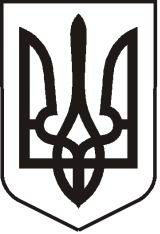  УКРАЇНАЛУГАНСЬКА  ОБЛАСТЬПОПАСНЯНСЬКИЙ  РАЙОН
ПОПАСНЯНСЬКА  МІСЬКА  РАДАШОСТОГО  СКЛИКАННЯДЕВ'ЯНОСТО ШОСТА СЕСІЯРІШЕННЯ15 червня 2018 р.                                       м. Попасна	                                                 № 96/6Про затвердження Положенняпро порядок присвоєння та зміни адресоб’єктам нерухомого майна в місті Попасна   	Відповідно до Закону України «Про державну реєстрацію речових прав на нерухоме майно та їх обтяжень», Закону України «Про регулювання містобудівної діяльності», Порядку державної реєстрації речових прав на нерухоме майно та їх обтяжень, затвердженого постановою Кабінету Міністрів України від 25.12.2015 № 1127, Порядку використання даних Реєстру прав власності на нерухоме майно, Єдиного реєстру заборон відчуження об’єктів нерухомого майна, Державного реєстру іпотек та Державного реєстру обтяжень рухомого майна, затвердженого наказом Міністерства юстиції України від 14.12.2012 за № 1844/5, Інструкції про порядок проведення технічної інвентаризації об'єктів нерухомого майна, затвердженого наказом Державного комітету будівництва, архітектури та житлової політики України від 24.05.2001 № 127, Інструкції щодо проведення поділу, виділу та розрахунку часток об'єктів нерухомого майна, затвердженої наказом Міністерства з питань житлово-комунального господарства України 18.06.2007 № 55, керуючись                                 ст. ст. 25, 73 Закону України «Про місцеве самоврядування в Україні»,  Попаснянська міська радаВИРІШИЛА:Затвердити Положення про порядок присвоєння та зміни адрес об’єктам нерухомого майна в місті Попасна (додається). Рішення набуває чинності з дня його офіційного оприлюднення в газеті «Попаснянський вісник».Контроль за виконанням цього рішення покласти на постійну комісію з питань  законності, регламенту, депутатської діяльності, етики освіти, культури, спорту, соціальної політики та охорони здоров’я Міський голова                                                                                      Ю.І. Онищенко З додатком до даного рішення  можна ознайомитися на офіційному веб-сайті Попаснянської міської ради http://popasn-gorsovet.gov.ua у розділі Нормативні документи